LAKE REGION STATE COLLEGE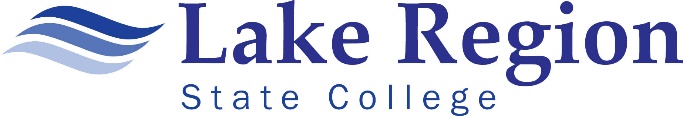 Cocurricular Assessment ReportCocurricular assessment refers to the improvement of student learning outside of the classroom through activities that provide learning opportunities in support of LRSC’s curricular programs and institutional mission and goals.Once per year, fall or spring semester, each cocurricular activity supervisor will complete the Cocurricular Assessment Report form and submit it to Tammy Riggin,  tammy.riggin@lrsc.edu.Submitted By: Semester: Cocurricular Activity: Cocurricular Activity: Identify the student learning outcomes assessed during the cocurricular activity that were meaningful and measureable.Specify the General Education Goal(s) assessed during the activity.Indicate the assessment technique used to measure success of the activity.Describe the system used to compile and analyze the data.Identify the changes that were or will be implemented in curriculum and /or teaching methods to improve learning.Detail how the assessment data was used to improve student learning.